Зарегистрировано в Минюсте России 29 марта 2013 г. N 27927МИНИСТЕРСТВО ЗДРАВООХРАНЕНИЯ РОССИЙСКОЙ ФЕДЕРАЦИИПРИКАЗот 29 декабря 2012 г. N 1679нОБ УТВЕРЖДЕНИИ СТАНДАРТАПЕРВИЧНОЙ МЕДИКО-САНИТАРНОЙ ПОМОЩИ ПРИ ХИМИЧЕСКИХ,ТЕРМИЧЕСКИХ И ТЕРМОХИМИЧЕСКИХ ОЖОГАХ ГЛАЗАИ ЕГО ПРИДАТОЧНОГО АППАРАТА I СТЕПЕНИВ соответствии со статьей 37 Федерального закона от 21 ноября 2011 г. N 323-ФЗ "Об основах охраны здоровья граждан в Российской Федерации" (Собрание законодательства Российской Федерации, 2011, N 48, ст. 6724; 2012, N 26, ст. 3442, 3446) приказываю:Утвердить стандарт первичной медико-санитарной помощи при химических, термических и термохимических ожогах глаза и его придаточного аппарата I степени согласно приложению.МинистрВ.И.СКВОРЦОВАПриложениек приказу Министерства здравоохраненияРоссийской Федерацииот 29 декабря 2012 г. N 1679нСТАНДАРТПЕРВИЧНОЙ МЕДИКО-САНИТАРНОЙ ПОМОЩИ ПРИ ХИМИЧЕСКИХ,ТЕРМИЧЕСКИХ И ТЕРМОХИМИЧЕСКИХ ОЖОГАХ ГЛАЗАИ ЕГО ПРИДАТОЧНОГО АППАРАТА I СТЕПЕНИКатегория возрастная: взрослые, детиПол: любойФаза: остраяСтадия: любаяОсложнения: без осложненийВид медицинской помощи: первичная медико-санитарная помощьУсловия оказания медицинской помощи: амбулаторноФорма оказания медицинской помощи: плановая и неотложнаяСредние сроки лечения (количество дней): 10Код по МКБ X <*>Нозологические единицы                             T26.0  Термический ожог века и окологлазничной                                    области                             T26.1  Термический ожог роговицы и                                    конъюнктивального мешка                             T26.3  Термический ожог других частей глаза и                                    его придаточного аппарата                             T26.5  Химический ожог века и окологлазничной                                    области                             T26.6  Химический ожог роговицы и                                    конъюнктивального мешка                             T26.8  Химический ожог других частей глаза и                                    его придаточного аппарата1. Медицинские мероприятия для диагностики заболевания, состояния--------------------------------<1> Вероятность предоставления медицинских услуг или назначения лекарственных препаратов для медицинского применения (медицинских изделий), включенных в стандарт медицинской помощи, которая может принимать значения от 0 до 1, где 1 означает, что данное мероприятие проводится 100% пациентов, соответствующих данной модели, а цифры менее 1 - указанному в стандарте медицинской помощи проценту пациентов, имеющих соответствующие медицинские показания.2. Медицинские услуги для лечения заболевания, состояния и контроля за лечением3. Перечень лекарственных препаратов для медицинского применения, зарегистрированных на территории Российской Федерации, с указанием средних суточных и курсовых доз--------------------------------<*> Международная статистическая классификация болезней и проблем, связанных со здоровьем, X пересмотра.<**> Международное непатентованное или химическое наименование лекарственного препарата, а в случаях их отсутствия - торговое наименование лекарственного препарата.<***> Средняя суточная доза.<****> Средняя курсовая доза.Примечания:1. Лекарственные препараты для медицинского применения, зарегистрированные на территории Российской Федерации, назначаются в соответствии с инструкцией по применению лекарственного препарата для медицинского применения и фармакотерапевтической группой по анатомо-терапевтическо-химической классификации, рекомендованной Всемирной организацией здравоохранения, а также с учетом способа введения и применения лекарственного препарата. При назначении лекарственных препаратов для медицинского применения детям доза определяется с учетом массы тела, возраста в соответствии с инструкцией по применению лекарственного препарата для медицинского применения.2. Назначение и применение лекарственных препаратов для медицинского применения, медицинских изделий и специализированных продуктов лечебного питания, не входящих в стандарт медицинской помощи, допускаются в случае наличия медицинских показаний (индивидуальной непереносимости, по жизненным показаниям) по решению врачебной комиссии (часть 5 статьи 37 Федерального закона от 21.11. 2011 N 323-ФЗ "Об основах охраны здоровья граждан в Российской Федерации" (Собрание законодательства Российской Федерации, 28.11.2011, N 48, ст. 6724; 25.06.2012, N 26, ст. 3442)).3. Граждане, имеющие в соответствии с Федеральным законом от 17.07.1999 N 178-ФЗ "О государственной социальной помощи" (Собрание законодательства Российской Федерации, 1999, N 29, ст. 3699; 2004, N 35, ст. 3607; 2006, N 48, ст. 4945; 2007, N 43, ст. 5084; 2008, N 9, ст. 817; 2008, N 29, ст. 3410; N 52, ст. 6224; 2009, N 18, ст. 2152; N 30, ст. 3739; N 52, ст. 6417; 2010, N 50, ст. 6603; 2011, N 27, ст. 3880; 2012, N 31, ст. 4322) право на получение государственной социальной помощи в виде набора социальных услуг, при оказании медицинской помощи в амбулаторных условиях обеспечиваются лекарственными препаратами для медицинского применения, включенными в Перечень лекарственных препаратов, в том числе перечень лекарственных препаратов, назначаемых по решению врачебной комиссии лечебно-профилактических учреждений, обеспечение которыми осуществляется в соответствии со стандартами медицинской помощи по рецептам врача (фельдшера) при оказании государственной социальной помощи в виде набора социальных услуг, утвержденный приказом Министерства здравоохранения и социального развития Российской Федерации от 18.09.2006 N 665 (зарегистрирован Министерством юстиции Российской Федерации 27.09.2006, регистрационный N 8322), с изменениями, внесенными приказами Министерства здравоохранения и социального развития Российской Федерации от 19.10.2007 N 651 (зарегистрирован Министерством юстиции Российской Федерации 19.10.2007, регистрационный N 10367), от 27.08.2008 N 451н (зарегистрирован Министерством юстиции Российской Федерации 10.09.2008, регистрационный N 12254), от 01.12.2008 N 690н (зарегистрирован Министерством юстиции Российской Федерации 22.12.2008, регистрационный N 12917), от 23.12.2008 N 760н (зарегистрирован Министерством юстиции Российской Федерации 28.01.2009, регистрационный N 13195) и от 10.11.2011 N 1340н (зарегистрирован Министерством юстиции Российской Федерации 23.11.2011, регистрационный N 22368).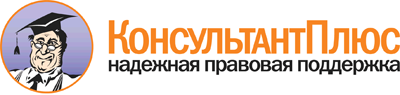  Приказ Минздрава России от 29.12.2012 N 1679н
"Об утверждении стандарта первичной медико-санитарной помощи при химических, термических и термохимических ожогах глаза и его придаточного аппарата I степени"
(Зарегистрировано в Минюсте России 29.03.2013 N 27927) Документ предоставлен КонсультантПлюс

www.consultant.ru 

Дата сохранения: 21.07.2017 
 Прием (осмотр, консультация) врача-специалиста                           Прием (осмотр, консультация) врача-специалиста                           Прием (осмотр, консультация) врача-специалиста                           Прием (осмотр, консультация) врача-специалиста                           Код медицинской      услуги      Наименование медицинской           услуги            Усредненный    показатель       частоты    предоставления <1> Усредненный  показатель    кратности   применения  B01.028.001     Прием (осмотр,            консультация) врача-      оториноларинголога        первичный                 0,01           1            B01.029.001     Прием (осмотр,            консультация) врача-      офтальмолога первичный    1              1            B01.031.001     Прием (осмотр,            консультация) врача-      педиатра первичный        0,05           1            B01.047.001     Прием (осмотр,            консультация) врача-      терапевта первичный       0,05           1            Лабораторные методы исследования                                         Лабораторные методы исследования                                         Лабораторные методы исследования                                         Лабораторные методы исследования                                         Код медицинской      услуги      Наименование медицинской           услуги            Усредненный    показатель       частоты    предоставления  Усредненный  показатель    кратности   применения  B03.016.003     Общий (клинический) анализкрови развернутый         0,01           1            Инструментальные методы исследования                                     Инструментальные методы исследования                                     Инструментальные методы исследования                                     Инструментальные методы исследования                                     Код медицинской      услуги      Наименование медицинской           услуги            Усредненный    показатель       частоты    предоставления  Усредненный  показатель    кратности   применения  A02.26.018      Выявление фистулы роговицысклеры (флюоресцентный    тест Зайделя)             0,02           1            A03.26.005      Биомикрофотография глаза иего придаточного аппарата 0,001          1            A04.26.001      Ультразвуковое            исследование переднего    отрезка глаза             0,001          1            A04.26.003      Ультразвуковое            исследование глазницы     0,02           1            A06.08.003      Рентгенография придаточныхпазух нос                 0,001          1            A06.26.001      Рентгенография глазницы   0,001          1            Прием (осмотр, консультация) и наблюдение врача-специалиста              Прием (осмотр, консультация) и наблюдение врача-специалиста              Прием (осмотр, консультация) и наблюдение врача-специалиста              Прием (осмотр, консультация) и наблюдение врача-специалиста              Код медицинской      услуги      Наименование медицинской           услуги            Усредненный    показатель       частоты    предоставления  Усредненный  показатель    кратности   применения  B01.029.002     Прием (осмотр,            консультация) врача-      офтальмолога повторный    0,5            3            B01.031.002     Прием (осмотр,            консультация) врача-      педиатра повторный        0,01           1            B01.047.002     Прием (осмотр,            консультация) врача-      терапевта повторный       0,01           1            B01.054.001     Осмотр (консультация)     врача-физиотерапевта      0,001          1            Наблюдение и уход за пациентом медицинскими работниками со средним       (начальным) профессиональным образованием                                Наблюдение и уход за пациентом медицинскими работниками со средним       (начальным) профессиональным образованием                                Наблюдение и уход за пациентом медицинскими работниками со средним       (начальным) профессиональным образованием                                Наблюдение и уход за пациентом медицинскими работниками со средним       (начальным) профессиональным образованием                                Код медицинской      услуги      Наименование медицинской           услуги            Усредненный    показатель       частоты    предоставления  Усредненный  показатель    кратности   применения  A11.02.002      Внутримышечное введение   лекарственных препаратов  0,2            5            Лабораторные методы исследования                                         Лабораторные методы исследования                                         Лабораторные методы исследования                                         Лабораторные методы исследования                                         Код медицинской      услуги      Наименование медицинской           услуги            Усредненный    показатель       частоты    предоставления  Усредненный  показатель    кратности   применения  B03.016.003     Общий (клинический) анализкрови развернутый         0,01           1            Инструментальные методы исследования                                     Инструментальные методы исследования                                     Инструментальные методы исследования                                     Инструментальные методы исследования                                     Код медицинской      услуги      Наименование медицинской           услуги            Усредненный    показатель       частоты    предоставления  Усредненный  показатель    кратности   применения  A02.26.015      Тонометрия глаза          0,2            1            A03. 26.005     Биомикрофотография глаза иего придаточного аппарата 0,001          1            A03.26.007      Лазерная ретинометрия     0,001          1            A03.26.008      Рефрактометрия            0,01           1            A03.26.009      Офтальмометрия            0,01           1            A03.26.011      Кератопахометрия          0,01           1            A03.26.018      Биомикроскопия глазного   дна                       0,05           1            A04.26.001      Ультразвуковое            исследование переднего    отрезка глаза             0,02           1            A04.26.003      Ультразвуковое            исследование глазницы     0,01           1            A05.26.001      Регистрация               электроретинограммы       0,01           1            Хирургические, эндоскопические, эндоваскулярные и другие методы лечения, требующие анестезиологического и/или реаниматологического сопровождения  Хирургические, эндоскопические, эндоваскулярные и другие методы лечения, требующие анестезиологического и/или реаниматологического сопровождения  Хирургические, эндоскопические, эндоваскулярные и другие методы лечения, требующие анестезиологического и/или реаниматологического сопровождения  Хирургические, эндоскопические, эндоваскулярные и другие методы лечения, требующие анестезиологического и/или реаниматологического сопровождения  Код медицинской      услуги      Наименование медицинской           услуги            Усредненный    показатель       частоты    предоставления  Усредненный  показатель    кратности   применения  A11.26.011      Пара- и ретробульбарные   инъекции                  0,2            5            A11.26.016      Субконъюнктивальная       инъекция                  0,2            5            B01.003.004.001 Местная анестезия         0,2            5            Немедикаментозные методы профилактики, лечения и медицинской             реабилитации                                                             Немедикаментозные методы профилактики, лечения и медицинской             реабилитации                                                             Немедикаментозные методы профилактики, лечения и медицинской             реабилитации                                                             Немедикаментозные методы профилактики, лечения и медицинской             реабилитации                                                             Код медицинской      услуги      Наименование медицинской           услуги            Усредненный    показатель       частоты    предоставления  Усредненный  показатель    кратности   применения  A17.26.001      Электрофорез лекарственныхпрепаратов при            заболеваниях органа зрения0,001          5             Код       Анатомо-          терапевтическо-        химическая          классификация           Наименование         лекарственного препарата  <**> Усредненный    показатель     частоты    предоставления Единицы измерения ССД  <***>  СКД  <****>A11CAВитамин A            0,1           Ретинол                    МЕ       50000 200000 A11GAАскорбиновая кислота (витамин C)          0,01          Аскорбиновая кислота       мг       500   2500   B01ABГруппа гепарина      0,03          Гепарин натрия             ЕД       20000 100000 Далтепарин натрия          МЕ       14000 70000  Эноксапарин натрия         МЕ       20    140    B01ADФерментные препараты 0,03          Проурокиназа               мг       100   500    Стрептокиназа              МЕ       2500001000000Урокиназа                  МЕ       250000750000 B02AAАминокислоты         0,01          Аминокапроновая кислота    мг       14000 70000  B02BXДругие системные     гемостатики          0,021         Этамзилат                  мг       750   3750   Серотонин                  мг       15    45     C01CAАдренергические и    дофаминергические    средства             0,02          Фенилэфрин                 мг       25    125    Эпинефрин                  мг       0,1   0,5    C05ADМестные анестетики   0,02          Прокаин                    мл       10    10     D04AAАнтигистаминные      препараты для        наружного применения 0,03          Диметинден                 мг       4     100    Дифенгидрамин              мг       50    750    D06AXДругие антибиотики   для наружного        применения           0,01          Неомицин                   мг       35    350    D07AAГлюкокортикоиды с    низкой активностью   (группа I)           0,15          Гидрокортизон              мг       100   500    Метилпреднизолона ацепонат мг       1     5      Преднизолон                мг       5     25     H02ABГлюкокортикоиды      0,12          Бетаметазон                мг       8     40     Дексаметазон               мг       20    100    Преднизолон                мг       30    150    Триамцинолон               мг       40    40     J01DDЦефалоспорины 3-го   поколения            0,05          Цефоперазон                мг       3000  21000  Цефоперазон + [Сульбактам] мг       4000  28000  Цефотаксим                 мг       4000  28000  Цефтазидим                 мг       4000  28000  Цефтриаксон                мг       2000  14000  J01GBДругие               аминогликозиды       0,04          Амикацин                   мг       1000  7000   Канамицин                  мг       1000  7000   Нетилмицин                 мг       400   2800   Тобрамицин                 мг       240   6720   J01MAФторхинолоны         0,05          Левофлоксацин              мг       500   3500   Ломефлоксацин              мг       400   2800   Офлоксацин                 мг       500   3500   Пефлоксацин                мг       800   5600   Ципрофлоксацин             мг       750   5250   M01ABПроизводные уксусной кислоты и            родственные          соединения           0,03          Диклофенак                 мг       100   300    Индометацин                мг       75    375    Кеторолак                  мг       80    800    N01BBАмиды                0,02          Лидокаин                   мг       200   1400   N05BAПроизводные          бензодиазепина       0,02          Диазепам                   мг       20    60     Лоразепам                  мг       2     6      N05CDПроизводные          бензодиазепина       0,01          Мидазолам                  мг       15    15     S01AAАнтибиотики          0,5           Тобрамицин                 мг       0,9   6,3    Фузидовая кислота          мг       2,5   17,5   Хлорамфеникол              мг       0,625 5,25   S01ADПротивовирусные      препараты            0,01          Интерферон человеческий    альфа-2 + дифенгидрамин    мл       0,5   5      S01AXДругие               противомикробные     препараты            0,6           Бензилдиметил-             миристоиламинопропиламмониймг       0,04  0,28   Левофлоксацин              мг       1,5   10,5   Ломефлоксацин              мг       0,75  5,25   Норфлоксацин               мг       0,75  5,25   Пиклоксидин                мг       0,125 0,875  Ципрофлоксацин             мг       0,75  5,25   S01BAКортикостероиды      0,41          Дексаметазон               мг       0,25  2,5    Десонид                    мг       0,75  10,5   S01BCНестероидные         противовоспалительныепрепараты            0,2           Диклофенак                 мг       0,25  2,5    Индометацин                мг       0,25  2,5    S01EAСимпатомиметики для  лечения глаукомы     0,01          Бримонидин                 мг       0,3   3      S01EBПарасимпатомиметики  0,03          Пилокарпин                 мг       1     10     Пилокарпин +               [Метилцеллюлоза]           мг       1     10     Пилокарпин + Тимолол       мл       0,1   1      S01ECИнгибиторы           карбоангидразы       0,03          Ацетазоламид               мг       650   1950   Бринзоламид                мг       0,2   2      Дорзоламид                 мг       0,4   4      S01EDБета-                адреноблокаторы      0,04          Бетаксолол                 мг       0,1   0,5    Бримонидин + Тимолол       мл       0,2   73     Бринзоламид + Тимолол      мл       0,2   73     Тимолол                    мл       0,1   0,5    S01EXДругие               противоглаукомные    препараты            0,03          Бутиламиногидроксипропокси-феноксиметил               метилоксадиазол            мг       0,2   2      Бутиламиногидроксипропокси-феноксиметил               метилоксадиазол + Клонидин мг       0,2   2      Дорзоламид + Тимолол       мл       0,2   73     S01FAАнтихолинэргические  средства             0,03          Атропин                    мг       0,2   2      Тропикамид                 мг       0,2   2      Циклопентолат              мг       0,2   2      S01FBСимпатомиметики,     кроме                противоглаукомных    препаратов           0,01          Фенилэфрин                 мг       2,5   25     S01GXДругие               противоаллергические средства             0,04          Азеластин                  мл       0,5   5      Кетотифен                  мл       0,5   5      Кромоглициевая кислота     мл       0,5   5      Олопатадин                 мл       0,5   5      S01HAМестные анестетики   0,2           Лидокаин                   мг       4     48     Оксибупрокаин              мг       2,8   28     Проксиметакаин             мг       3,5   35     Тетракаин                  мг       2,1   21     S01JAКрасящие средства    0,1           Флуоресцеин натрия         мл       5     5      S01KAВязкоупругие         вещества             0,1           Гипромеллоза               мг       0,9   9      S01XAДругие препараты,    применяемые в        офтальмологии        0,57          Аденозин + Никотинамид +   Цитохром C                 мл       0,2   2,8    Азапентацен                мг       0,045 0,45   Бензалкония хлорид +       Гипромеллоза               мл       0,2   2      Борная кислота + Цинка     сульфат                    мл       0,2   2      Гипромеллоза + Декстран    мл       0,2   2      Декспантенол               мг       50    500    Карбомер                   мг       2     20     Цитохром C                 мг       0,5   5      